Załącznik nr 2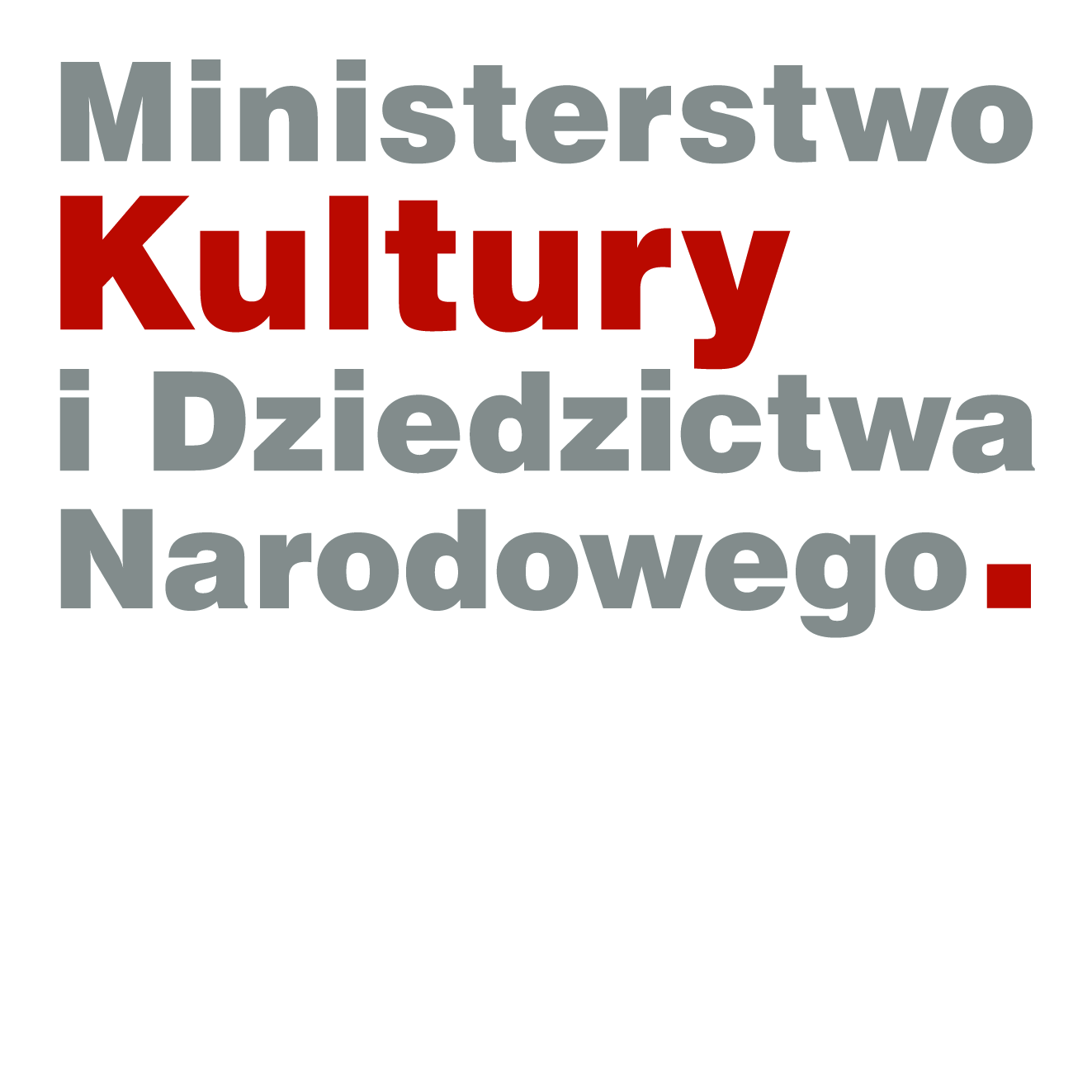 ZP.271.56.2020 Wzór umowyUmowa nr …………zawarta w wyniku konkursu przeprowadzonego w trybie art. 4 pkt 8 ustawy Prawo zamówień publicznych (t.j. Dz. U. z 2019 r. poz. 1843 z późń. zm.)w dniu ………………….2020 r. w pomiędzy:Gminą Ogrodzieniec z siedzibą Plac Wolności 25, 42-440 Ogrodzieniec, NIP 6492275822, zwaną dalej „Zamawiającym”reprezentowaną przez:……………afirmą……………z siedzibą w ………………reprezentowaną przezzwaną dalej „Wykonawcą”§1Przedmiotem umowy jest przebudowa pomnika w miejscowości Fugasówka, przy ul. Reja wpisanego do Ewidencji Miejsc Pamięci Województwa Śląskiego nr 24/09, grób wojenny. Obecnie jest to mogiła ziemna, zabezpieczona kostką brukową i krawężnikami, zwieńczona krzyżem  i niewielką tabliczką.Zakres prac obejmuje m.in.:demontaż obecnych elementów;przygotowanie terenu (podbudowy) i wykonanie podłoża z kostki granitowej – 10 m2 (korytowanie na głębokość 20 cm podbudowa grubości 15 cm,  tłuczeń (fr. 20 - 63 mm) podsypka piaskowa - warstwa gr. 3-5 cm. Aby zapewnić równomierne ułożenie 
i zagęszczenie podbudowy pod kostkę, materiał należy układać warstwami 
o grubości do 10 cm i każdą zagęszczać mechanicznie;wykonanie obrzeży granitowych – 20 m2, obrzeża osadzać w warstwie półsuchego betonu formującego trójkątny fundament, sięgający do wysokości do ok. 10 cm od jego podstawy. Po wstępnym związaniu betonu, obrzeża ustabilizować na zewnątrz gruntem rodzimym, od środka – warstwą podbudowy;utwardzenie z płyt granitowych – 5 m2;wykonanie cokołu granitowego;wykonanie granitowego obelisku z krzyżem;wykonanie i montaż na pomniku herbu powstania styczniowego z następującą inskrypcją: „PAMIĘCI SPOCZYWAJĄCYCH TU POWSTAŃCÓW STYCZNIOWYCH POLEGŁYCH W 1863 R.” Wymiary herbu – nie mniej niż 30 cm x 20 cm (wys. x szer.). Herb powinien być wykonany z grubej, odpornej na działanie czynników zewnętrznych stali i trwale przymocowany do obelisku;wykonanie i montaż 5 granitowych słupków z łańcuchami (wysokość słupka 50 cm);wykonanie i montaż (trwałe przytwierdzenie) stojaka na wieniec. Stojak powinien być wykonany z wysokiej jakości stali odpornej na działanie czynników atmosferycznych.Przedmiot zamówienia jest dofinansowany ze środków Ministra Kultury, Dziedzictwa Narodowego i Sportu.Integralną częścią niniejszej umowy jest Zaproszenie do złożenia ofert cenowych oraz oferta Wykonawcy z dnia ………...2020 r.§2Wykonawca wykona przedmiot zamówienia do dnia 23 grudnia 2020 r., przy czym potwierdzeniem zrealizowania przedmiotu umowy przez Wykonawcę będzie protokół zdawczo-odbiorczy, przygotowany przez Wykonawcę, podpisany przez przedstawicieli obu stron§3Zamawiający zapłaci Wykonawcy za przedmiot umowy wynagrodzenie ryczałtowe 
w kwocie:………… zł brutto w tym podatek od towarów i usług VAT.Zapłata dokonana zostanie w terminie do 14 dni od daty otrzymania faktury, przelewem na rachunek bankowy Wykonawcy wskazany na fakturze.Faktura zostanie wystawiona na podstawie protokołu zdawczo-odbiorczego, o którym mowa w §2 niniejszej umowy.Za dzień zapłaty uznany zostanie dzień dokonania obciążenia rachunku Zmawiającego.Zamawiający oświadcza że jest płatnikiem VAT i upoważnia Wykonawcę do wystawiania faktur VAT bez jego podpisu.Zamawiający oświadcza, że będzie realizować płatność z zastosowaniem mechanizmu podzielonej płatności tzw. split payment w oparciu o art. 108 a ust.1 ustawy z dnia 11 marca 2004 r. o podatku od towarów i usług.Wykonawca oświadcza, że numer rachunku rozliczeniowego wskazany we wszystkich fakturach, które będą wystawiane w jego imieniu, jest rachunkiem, dla którego zgodnie 
z Rozdziałem 3a ustawy z dnia 29 sierpnia 1997 r. – Prawo Bankowe, prowadzony jest rachunek VAT.W przypadku wskazania na fakturze rachunku bankowego nieujawnionego w wykazie podatników VAT Zamawiający uprawniony będzie do dokonania płatności na inny rachunek bankowy ujawniony w wykazie podatników VAT lub zapłaty na rachunek bankowy podany na fakturze z jednoczesnym powiadomieniem właściwego naczelnika urzędu skarbowego.§4W razie opóźnienia w wykonaniu zamówienia Wykonawca będzie zobowiązany do zapłacenia kary umownej w wysokości 0,5 % wysokości wynagrodzenia określonego 
w §3 pkt. 1 niniejszej umowy za każdy dzień opóźnienia. Jeżeli opóźnienie w wykonaniu przekroczy 14 dni Zamawiający ma prawo odstąpić od umowy, a Wykonawca jest zobowiązany do zapłaty kary umownej w wysokości 10 % wysokości wynagrodzenia określonego w §3 pkt 1 umowy.Kary umowne nie wykluczają dochodzenia od Wykonawcy odszkodowania na zasadach ogólnych, jeżeli kara nie pokryje wyrządzonej szkody.Jeżeli z jakiejkolwiek przyczyny leżącej po stronie Wykonawcy, Zamawiający utraci część lub całość dotacji przyznanej na realizację przedsięwzięcia, Wykonawca zobowiązany będzie pokryć w całości kwotę dotacji utraconej przez Zamawiającego.§5Wykonawca udziela Zamawiającemu na przedmiot umowy gwarancji na okres 36 miesięcy.Wykonawca zobowiązuje się do bezpłatnego usunięcia wad fizycznych przedmiotu umowy jeżeli ujawniają się one w okresie gwarancji. Zamawiającemu przysługuje żądanie dostarczenia przedmiotu umowy wolnego od wad jeżeli w terminie gwarancji zostały dokonane co najmniej 3 naprawy danej wady i pomimo tego przedmiot umowy nadal jest wadliwy.Wykonawca zobowiązuje się wykonać obowiązki wynikające z gwarancji w terminie 14 dni od daty zgłoszenia, przy czym koszty dostarczenia i odbioru przedmiotu umowy będzie ponosił Wykonawca.§6Wykonawca ma prawo podpisać umowę o wykonanie prac z podwykonawcami.Umowa zawarta z podwykonawcami musi być zawarta w formie pisemnej pod rygorem nieważności. Dotyczy to również ewentualnych zmian lub uzupełnień.Zawarcie umowy z podwykonawcą nie zmienia zobowiązań Wykonawcy. Wykonawca jest odpowiedzialny za działania, uchybienia i zaniedbania podwykonawcy, jego przedstawicieli lub pracowników w takim samym zakresie jak za swoje działania.Wykonawca jest w pełni odpowiedzialny w stosunku do zamawiającego za zlecone do podwykonania części prac. §7Zamawiający zastrzega, że Wykonawca nie może zbyć lub przenieść zobowiązań Zamawiającego powstałych w wyniku realizacji niniejszej umowy, a będących należnościami Wykonawcy na rzecz innych podmiotów.§8Strony zobowiązują się do polubownego rozstrzygnięcia wszelkich sporów powstałych między nimi, a wynikających z umowy na drodze bezpośrednich negocjacji.Jeśli po 30 dniach od rozpoczęcia bezpośrednich negocjacji strony nie będą w stanie polubownie rozstrzygnąć sporu, to każda ze Stron może poddać spór rozstrzygnięciu przez Sąd miejscowo właściwy dla siedziby Zamawiającego.§9W sprawach nieuregulowanych niniejszą umową mają zastosowanie przepisy ustawy Kodeksu cywilnego.§10Niniejszą umowę sporządzono w trzech jednobrzmiących egzemplarzach, dwa dla Zamawiającego, jeden dla Wykonawcy.Niniejsza umowa wchodzi w życie z dniem podpisania.                      Zamawiający:                                                  Wykonawca:           ……………………………                            ……………………………….        ……………………………     	  (Kontrasygnata Skarbnika)